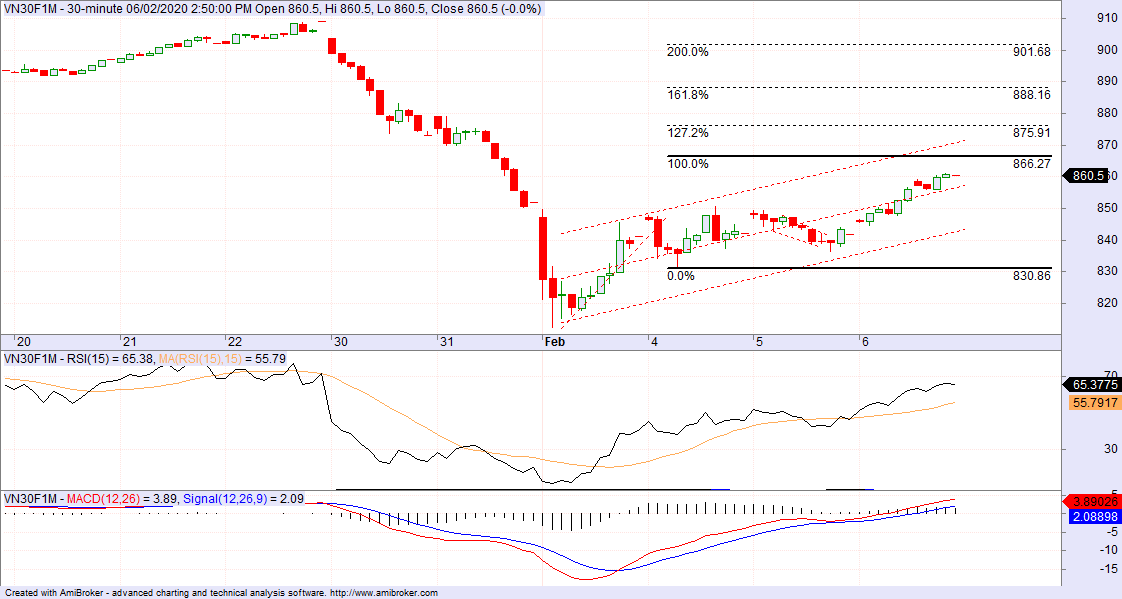 Error! Not a valid link.元大證劵（越南）公司Appendix A: Important DisclosuresAnalyst CertificationEach  analyst primarily responsible for the content of this  report, in whole or in part, certifies that with respect to each security or issuer that the analyst covered in this report: (1) all of the views expressed accurately reflect his or her personal views about those securities or issuers; and (2) no part of his or her compensation was, is, or will be, directly or indirectly, related to the specific recommendations or views expressed by that  analyst in the  report.Ratings DefinitionsBUY: We have a positive outlook on the stock based on our expected absolute or relative return over the investment period. Our thesis is based on our analysis of the company’s outlook, financial performance, catalysts, valuation and risk profile.  We recommend investors add to their position.HOLD-Outperform: In our view, the stock’s fundamentals are relatively more attractive than peers at the current price. Our thesis is based on our analysis of the company’s outlook, financial performance, catalysts, valuation and risk profile. HOLD-Underperform: In our view, the stock’s fundamentals are relatively less attractive than peers at the current price.  Our thesis is based on our analysis of the company’s outlook, financial performance, catalysts, valuation and risk profile. SELL: We have a negative outlook on the stock based on our expected absolute or relative return over the investment period. Our thesis is based on our analysis of the company’s outlook, financial performance, catalysts, valuation and risk profile.  We recommend investors reduce their position.Under Review: We actively follow the company, although our estimates, rating and target price are under review.Restricted: The rating and target price have been suspended temporarily to comply with applicable regulations and/or Yuanta policies.Note: Yuanta  coverage with a Target Price is based on an investment period of 12 months.  Greater China Discovery Series coverage does not have a formal 12 month Target Price and the recommendation is based on an investment period specified by the analyst in the report.Global Disclaimer© 2018 Yuanta. All rights reserved. The information in this report has been compiled from sources we believe to be reliable, but we do not hold ourselves responsible for its completeness or accuracy. It is not an offer to sell or solicitation of an offer to buy any securities. All opinions and estimates included in this report constitute our judgment as of this date and are subject to change without notice. This report provides general information only. Neither the information nor any opinion expressed herein constitutes an offer or invitation to make an offer to buy or sell securities or other investments. This material is prepared for general circulation to clients and is not intended to provide tailored investment advice and does not take into account the individual financial situation and objectives of any specific person who may receive this report. Investors should seek financial advice regarding the appropriateness of investing in any securities, investments or investment strategies discussed or recommended in this report. The information contained in this report has been compiled from sources believed to be reliable but no representation or warranty, express or implied, is made as to its accuracy, completeness or correctness. This report is not (and should not be construed as) a solicitation to act as securities broker or dealer in any jurisdiction by any person or company that is not legally permitted to carry on such business in that jurisdiction. Yuanta  is distributed in the  only to Major U.S. Institutional Investors (as defined in Rule -6 under the Securities Exchange Act of 1934, as amended and SEC staff interpretations thereof).  All transactions by a  person in the securities mentioned in this report must be effected through a registered broker-dealer under Section 15 of the Securities Exchange Act of 1934, as amended. Yuanta  is distributed in  by Yuanta Securities Investment Consulting. Yuanta  is distributed in Hong Kong by Yuanta Securities (Hong Kong) Co. Limited, which is licensed in  by the Securities and Futures Commission for regulated activities, including Type 4 regulated activity (advising on securities). In Hong Kong, this research report may not be redistributed, retransmitted or disclosed, in whole or in part or and any form or manner, without the express written 期貨合約期貨合約期貨合約期貨合約期貨合約期貨合約期貨合約期貨合約期貨合約收盤價+/-+/- %成交量+/- %Fair Value最後清算日剩餘時間單位：點點%合約單位：點日VN30 Index862.917.62.1%0VN30F2002860.518.72.2%140,3670.32%86520/02/202014VN30F2003860.016.52.0%39164.29%87019/03/202041VN30F2006865.314.51.7%1150.00%89018/06/2020132VN30F2009867.619.52.3%31-63.53%91017/09/2020223上漲排名/前5檔影響點數下跌排名/前5檔影響點數股價上漲前5檔%股價下跌前5檔%VPB3.14NVL-0.45VRE6.91ROS-6.25TCB1.86SAB-0.39STB6.83SAB-2.06STB1.72ROS-0.16VPB5.59NVL-1.85HPG1.70BID-0.07HDB5.28BID-0.56HDB1.38MSN-0.06GAS5.27MSN-0.20VN30 指數股票名單VN30 指數股票名單VN30 指數股票名單VN30 指數股票名單VN30 指數股票名單VN30 指數股票名單VN30 指數股票名單VN30 指數股票名單VN30 指數股票名單VN30 指數股票名單VN30 指數股票名單VN30 指數股票名單股票代碼企業名稱產業 比重收盤價資本PERPBR3個月成交量外資持股52 週走高52 週走低單位%VNDTỷ VNDxx'000 cp%VNDVNDBID越南投資與發展商業股份銀行金融1.4%53,200213,97122.22.984918%55,80030,550CTDCoteccons建築股份公司 工業0.3%53,1004,0516.00.510147%146,20047,750CTG越南工商股份銀行金融1.5%27,750103,32410.91.34,50730%28,10019,500BVHBao Viet (保越) 集團 金融0.6%58,40043,35235.82.318030%98,50054,700DPM油氣化學原料 – 化肥股份公司原材料#VALUE!11,7004,57913.00.628119%23,70010,800EIB越南進出口貿易股份銀行金融2.9%17,70021,76125.11.413530%19,10015,350FPTFPT發展投資工藝股份公司CNTT4.6%53,60036,35612.72.61,60549%61,30038,818GAS越南氣體總公司 – 股份公司公用服務1.3%85,900164,40814.13.42994%114,90080,600GMDGemadept運輸股份公司工業#VALUE!19,5005,79012.20.929849%29,15017,800HDB胡志明市發展商業股份銀行金融3.2%29,90028,7838.11.91,58323%32,35024,450HPGHoa Phat (和發) 集團股份公司 原材料6.6%25,20069,5799.81.56,35039%27,38520,300MBB軍隊貿易股份銀行金融4.8%21,80050,7006.31.34,56921%23,90018,611MSNMasan集團股份公司必需消費品3.7%49,90058,33010.51.496639%92,00046,600MWG世界移動通信投資股份公司非必需消費品5.1%109,50049,62612.74.066849%129,50080,600NVLNova 房地產投資集團股份公司房地產2.8%53,00051,38614.92.43527%65,10052,800PNJPhu Nhuan (富潤) 珠寶股份公司非必需消費品2.4%83,90018,89315.74.158549%92,50071,000REE冷機電股份公司工業0.9%34,00010,5426.41.070949%40,15030,750ROSFLC Faros 建築股份公司工業0.3%7,0504,00222.50.721,7504%35,7507,000SABSai Gon (西貢) 飲料-酒-啤酒股份公司必需消費品2.1%190,000121,84325.46.53463%291,000189,300SBTBien Hoa – Thanh Thanh Cong (邊和 – 成成功) 股份公司必需消費品0.8%18,00010,56135.51.51,2196%21,50015,400SSISSI 西貢證券股份公司 金融0.9%17,7009,17010.40.91,49355%29,60016,500STB西貢商信銀行 (sacombank)金融3.1%10,95019,7508.00.73,28512%13,2009,750TCB越南技商股份銀行 (Techcombank)金融8.0%22,35078,2287.81.31,83522%28,20019,900VCB越南外商貿易股份銀行金融4.2%89,400331,57417.93.976824%95,00056,800VHMVinhomes 股份公司房地產5.1%86,800285,53013.65.21,38115%102,30076,300VICVingroup集團股份公司房地產8.3%114,400386,95050.45.142315%126,500101,200VJCVietjet越捷航空股份公司工業5.3%127,50066,78916.24.444319%148,800107,300VNM越南牛奶股份公司必需消費品9.4%107,500187,19819.66.896859%152,600101,000VPBViet Nam Thinh Vuong(越南繁榮) 貿易股份銀行金融6.9%25,50062,1637.61.52,01223%25,50017,500VREVincom Retail 股份公司房地產2.0%30,95070,32824.72.62,90633%39,95027,950個人客戶分析部個人客戶分析部Nguyễn Thế Minh研究分析經理+84 28 3622 6868 ext 3826minh.nguyen@yuanta.com.vnQuách Đức Khánh高級分析專員+84 28 3622 6868 ext 3833khanh.quach@yuanta.com.vnPhạm Tấn Phát 
高級分析專員+84 28 3622 6868 ext 3880phat.pham@yuanta.com.vnPhạm Tấn Phát 
高級分析專員+84 28 3622 6868 ext 3880phat.pham@yuanta.com.vnNguyễn Trịnh Ngọc Hồng 
分析專員+84 28 3622 6868 ext 3832hong.nguyen@yuanta.com.vn 個人客戶業務部	 個人客戶業務部	 個人客戶業務部	 個人客戶業務部	 個人客戶業務部	Nguyễn Thanh Tùng總公司業務經理+84 28 3622 6868 ext 3609tung.nguyen@yuanta.com.vnNguyễn Thanh Tùng總公司業務經理+84 28 3622 6868 ext 3609tung.nguyen@yuanta.com.vnChung Kim Hoa華人客戶部經理+84 28 3622 6868 ext 3828hoa.chung@yuanta.com.vnPhù Vĩnh Quế堤岸分行經理+84 28 3622 6868que.phu@yuanta.com.vnNguyễn Việt Quang河內分行經理+84 28 3622 6868 ext 3404quang.nguyen@yuanta.com.vnNguyễn Việt Quang河內分行經理+84 28 3622 6868 ext 3404quang.nguyen@yuanta.com.vnVõ Thị Thu Thủy平陽分行經理+84 28 3622 6868 ext 3505thuy.vo@yuanta.com.vnBùi Quốc Phong同奈分行經理+84 28 3622 6868 phong.bui@yuanta.com.vnNguyễn Đức Hoàn河內南部營業中心經理+84 28 3622 6868 ext 3409hoan.nguyen@yuanta.com.vnVõ Đình Tuấn峴港分行經理+84 28 3622 6868 ext 3301tuan.vo@yuanta.com.vnVõ Đình Tuấn峴港分行經理+84 28 3622 6868 ext 3301tuan.vo@yuanta.com.vn